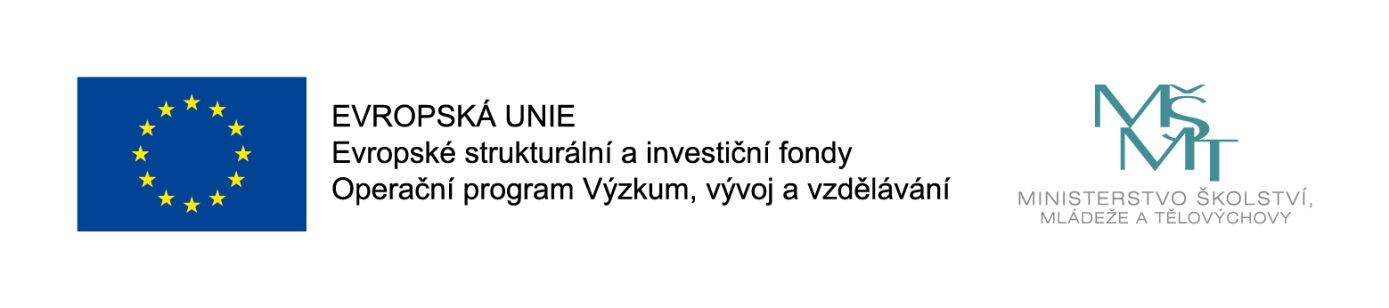 SSZŠ Mělník, o.p.s.  realizuje v období od 1.2.2020 do 31.1.2022 projekt s názvem Šablony II OP VVV pro SSZŠ Mělník, který je financován z Operačního programu Výzkum, vývoj a vzdělávání. Cílem projektu je rozvoj v oblastech, které škola určila jako prioritní pro svůj rozvoj a budoucí směřování. V rámci projektu jsou realizovány aktivity zajišťující personální podporu školy, rozvoj žáků, další vzdělávání pedagogických pracovníků a spolupráci školy s rodiči.